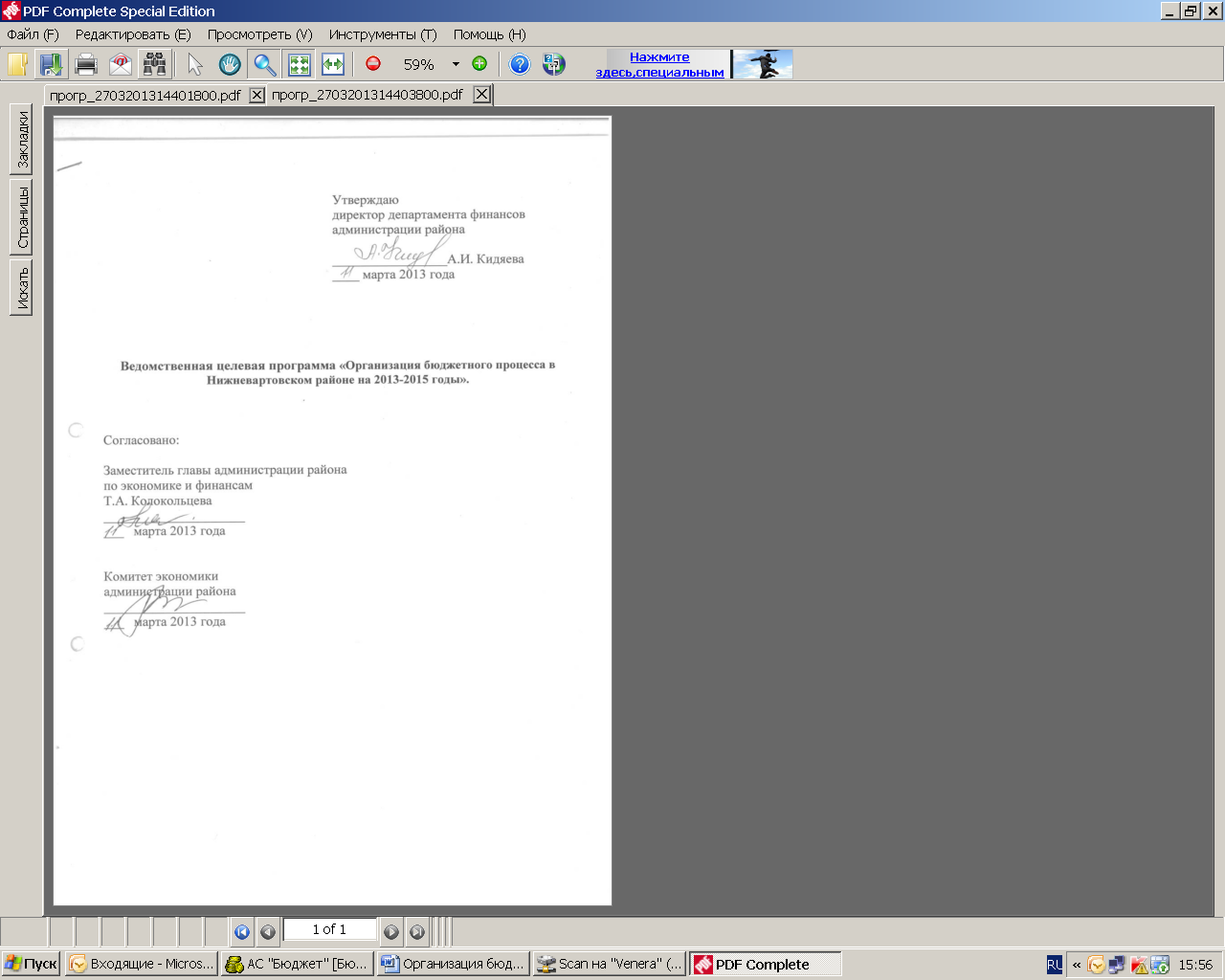 ПАСПОРТведомственной целевой программы«Организация бюджетного процесса в Нижневартовском районе на 2013-2015 годы»1. Характеристика задач, решение которых осуществляется путем реализации программыДепартамент финансов администрации района является отраслевым структурным подразделением администрации района, осуществляющим составление и организацию исполнения бюджета района. Обеспечивает проведение единой финансовой и бюджетной политики в районе, составление проекта бюджета района, организацию межбюджетных отношений, управление муниципальным долгом района, осуществление муниципального финансового контроля.Департамент является финансовым органом администрации района со всеми полномочиями, установленными Бюджетным и Налоговым кодексами Российской Федерации и (или) принимаемыми в соответствии с ними нормативными правовыми актами, регулирующими бюджетные и налоговые правоотношения.Деятельность департамента финансов направлена на проведение бюджетной политики, ориентированной на дальнейшее развитие социальной и экономической стабильности района, долгосрочную сбалансированность и устойчивость бюджетной системы. Приоритетными задачами для реализации поставленной цели являются: 1. Обеспечение сбалансированности бюджета, путем проведения бюджетной политики, выстроенной на принципах ответственности и предсказуемости, планирование бюджетных ассигнований должно основываться на принципе  безусловного исполнения действующих расходных обязательств, исключая необоснованное принятие новых расходных обязательств, а также последовательного сокращения дефицита бюджета, в том числе за счет оптимизации бюджетных расходов. 2. Базирование основных параметров бюджетной политики на ориентирах, выработанных в рамках долгосрочного планирования.Основная задача долгосрочного бюджетного планирования района состоит в увязке проводимой бюджетной политики с задачами по созданию долгосрочного устойчивого роста экономики района в соответствии со Стратегией социально-экономического развития Нижневартовского района до 2020 года. 3. Повышение эффективности бюджетных расходов, путем перехода к построению бюджета района на основе целевых программ, увязав с ними действующие программы и часть имеющихся на сегодняшний день непрограммных расходов.Важной задачей является обеспечение четкой взаимосвязи между стратегическими целями и непосредственной деятельностью субъектов бюджетного планирования, проведение оценки эффективности бюджетных расходов с целью своевременного принятия соответствующих управленческих решений.Внедрение программно-целевого планирования является неотъемлемой частью работы по повышению эффективности бюджетных расходов. Это обусловлено необходимостью формирования устойчивой связи между осуществляемыми расходами и желаемыми результатами, что является ключевой целью муниципальных финансов в России на протяжении последних десяти лет. На практике данная идея означает, что должна быть сформирована система, позволяющая установить прямую зависимость между ожидаемыми результатами социально-экономического планирования и бюджетными показателями. Практическим же инструментарием в развитии программного планирования должен стать переход к формированию программного бюджета, то есть бюджета, структурированного по программному принципу. В этом контексте в сфере программно-целевого бюджетирования на первый план выходит именно формирование целевых программ как системы мероприятий, направленных на решение долгосрочных задач, стоящих перед органами местного самоуправления района. Целевые программы должны быть сформированы исходя из основных целей и задач Стратегии социально-экономического развития района на период до 2020 года, а также иных стратегических документов и обладающим конкретными индикаторами результативности с четко установленной персональной ответственностью исполнителей программы за заявленные конечные результаты.Для принятия целевых программ района, планов социально-экономического развития района с учетом мнения населения необходимо информационно обеспечить общественность, граждан полной и достоверной информацией. Департамент финансов района в пределах своей компетенции обеспечивает и создает условия для качественной организации и осуществления бюджетного процесса в районе, который заключается в деятельности органов местного самоуправления района, поселений и иных участников бюджетного процесса по составлению и рассмотрению проектов бюджетов, утверждению и исполнению бюджетов, контролю за их исполнением, осуществлению бюджетного учета, составлению, внешней проверке, рассмотрению и утверждению бюджетной отчетности.2. Основные цели и задачи Программы, сроки ее реализацииОсновная цель программы – Повышение качества, эффективности планирования расходов, обеспечение сбалансированности бюджета и прозрачности бюджетного процесса в Нижневартовском районе.Для достижения данной цели предусматривается выполнение следующих задач:1.повышение качества бюджетного планирования на основе проведения предсказуемой бюджетной политики, обеспечивающей долгосрочную устойчивость бюджета района, в том числе минимизацию дефицита бюджета района;2. обеспечение исполнения бюджета района в рамках действующего бюджетного законодательства;3. своевременное и качественное формирование и представление бюджетной отчетности об исполнении бюджета района и консолидированного бюджета района;4. эффективное управление муниципальным долгом района;Сроки реализации программы: 2013-2015 годы.3. Ожидаемые конечные, а также непосредственные результаты реализации программыОжидаемые конечные и непосредственные результаты реализации программы представлены в приложении 1.При достижении результатов программы ожидается:- увеличение налогового потенциала района путем сохранения и наращивания доходной базы бюджета;- обеспечение сбалансированности бюджетной системы района;- осуществление бюджетного планирования в соответствии с долгосрочной стратегией развития района, прежде всего путем полномасштабного внедрения программно-целевого принципа организации деятельности администрации района, с переходом в дальнейшем на программный бюджет;- безусловное исполнение социальных обязательств;-качественное формирование и своевременное предоставление отчетности об исполнении бюджета района и консолидированного бюджета района;- повышение открытости, прозрачности и подотчетности финансовой деятельности, повышение качества финансового менеджмента в секторе муниципального управления.4. Перечень мероприятий ведомственной целевой программыПеречень мероприятий ведомственной целевой программы в приложении 2.В целях реализации мероприятий Программы департамент финансов района взаимодействует с органами государственной власти автономного округа, иными органами государственной власти, органами местного самоуправления поселений, главными администраторами доходов бюджета района, главными распорядителями средств бюджета района, субъектами бюджетного планирования.Департамент финансов района в пределах своей компетенции:- осуществляет методологическое руководство деятельностью участников бюджетного процесса района.- участвует в разработке проектов правовых актов района в бюджетной сфере, ведомственных и муниципальных целевых программ района;- осуществляет мониторинг поступлений доходов в консолидированный бюджет района;- открывает в соответствии с нормативными правовыми актами Российской Федерации счета в органах Федерального казначейства, учреждениях Центрального банка Российской Федерации и кредитных организациях для совершения операций со средствами бюджета района;- создает координационные и совещательные органы (комиссии, группы) для рассмотрения и решения вопросов в установленной сфере деятельности;- организовывает и проводит совещания по вопросам, относящимся к установленной сфере деятельности департамента финансов.5. Механизм реализации программыЗадача 1. Повышение качества бюджетного планирования на основе проведения предсказуемой бюджетной политики, обеспечивающей долгосрочную устойчивость бюджета района, в том числе минимизацию дефицита бюджета района;Для решения данной задачи предполагается осуществить следующие основные мероприятия:совершенствование муниципальных правовых актов по вопросам составления проекта решения Думы района о бюджете района на очередной финансовый год и плановый период;составление  проекта решения Думы района о бюджете района на очередной финансовый год и плановый период в соответствии с бюджетным законодательством Российской Федерации, автономного округа, муниципальными правовыми актами района;совершенствование форм и методов планирования доходной части бюджета района;формирование и ведение реестра расходных обязательств района;планирование расходов раздельно по действующим и принимаемым расходным обязательствам с применением обоснований бюджетных ассигнований, подготовленных главными распорядителями средств бюджета района;формирование расходов бюджета района на основе муниципальных заданий на оказание муниципальных услуг (выполнение работ), оказываемых физическим и юридическим лицам;полномасштабное внедрение механизмов программно-целевого планирования расходов;формирование Резервного фонда администрации района;формирование Условно утверждаемых расходов в бюджете района;управление долговыми обязательствами района.Начиная, с 2008 года, бюджет района формируется на среднесрочную перспективу, на трехлетний бюджетный цикл по принципу «скользящей трехлетки». При методе бюджетного планирования «скользящей трехлетки» обеспечивается  стабильность, преемственность и предсказуемость бюджетной политики, повышается обоснованность планирования бюджетных расходов, создается четкая система учета всех обязательств и полное исполнение решений в отношении среднесрочных программ социального и экономического развития района. Это безусловно важный шаг и с точки зрения повышения эффективности бюджетных расходов.Формирование и утверждение проекта решения Думы района о бюджете на очередной финансовый год и плановый период в сроки, установленные бюджетным законодательством Российской Федерации, правовыми актами автономного округа и района, его качественная подготовка являются основным результатом деятельности департамента финансов района.Одним из инструментов повышения эффективности бюджетного планирования в части расходов района является реестр расходных обязательств района. По своей сути этот документ является важнейшим информационным ресурсом, позволяющим объединить все сведения о нормативно-правовых актах, заключенных договорах и соглашениях, определяющих возникновение расходных обязательств бюджета района.Гарантированное обеспечение в полном объеме действующих расходных обязательств района в соответствии с целями и ожидаемыми результатами бюджетной политики является основным принципом бюджетного планирования.Вместе с тем, продолжается работа по внедрению в бюджетный процесс механизмов бюджетирования, ориентированного на результат (далее – БОР). Это такие инструменты БОР, используемые при планировании бюджета, как обоснования бюджетных ассигнований, составляемые главными распорядителями средств бюджета района, формирование муниципальных заданий на оказание муниципальных услуг (выполнение работ).Ещё один дополнительный ресурс для совершенствования бюджетного процесса, который на сегодня достаточно актуален и должен быть максимально внедрен в бюджетный процесс – это программно-целевой принцип планирования и исполнения бюджета. В настоящее время активно осуществляется работа по переводу текущих расходов в рамки ведомственных и муниципальных целевых программ. В ближайшей перспективе важным и необходимым является переход на планирование программного бюджета.составление проекта бюджета района на очередной финансовый год и плановый период в соответствии с бюджетным законодательством Российской Федерации, автономного округа и нормативными правовыми актами муниципального образования.установление размера резервного фонда района, в соответствии с решением Думы района о бюджете на очередной финансовый год и плановый период.На протяжении двух лет бюджет района формируется с уменьшением дефицита. Задача сохранения сбалансированного бюджета не теряет своей актуальности и в последующие бюджетные циклы. При этом решение проблемы сбалансированности бюджета и снижения финансовых рисков нельзя осуществить без реальной приоритизации расходов и кардинального повышения их эффективности.В среднесрочной перспективе, безусловно, значимым является продолжение формирования сбалансированного бюджета района, подразумевающее соответствие доходного потенциала бюджета района его расходным обязательствам.Так же одним из инструментов обеспечения сбалансированности бюджета района и обеспечения его финансовой гибкости является формирование резервного фонда администрации района и формирование условно утвержденных расходов.Значимость резервного фонда заключается в аккумулировании средств бюджета района для финансового обеспечения расходных обязательств в случае возникновения непредвиденных расходов, не предусмотренных в бюджете района на соответствующий финансовый год.Условно утвержденные расходы обеспечивают создание резерва на случай непредвиденного сокращения доходов, который в случае подтверждения прогноза доходов будет использован для финансирования действующих обязательств, а в случае не подтверждения прогноза доходов может быть использован для принятия новых обязательств в очередном бюджетном цикле. Задача 2. Обеспечение исполнения бюджета района в рамках действующего бюджетного законодательства;Для решения данной задачи предполагается осуществить следующие основные мероприятия:подготовка проекта постановления администрации района о мерах по реализации решения о бюджете района на очередной финансовый год и плановый период;составление, утверждение и ведение сводной бюджетной росписи района и кассового плана;доведение до главных распорядителей средств бюджета района показателей сводной бюджетной росписи района и лимитов бюджетных обязательств;исполнение бюджета района на основе утвержденной сводной бюджетной росписи района и кассового плана; оперативное внесение изменений в сводную бюджетную роспись района;ведение сводного реестра главных распорядителей, распорядителей и получателей средств бюджета, главных администраторов и администраторов доходов, главных администраторов и администраторов источников финансирования дефицита бюджета Нижневартовского района;открытие и ведение лицевых счетов получателей средств бюджета района;открытие и ведение лицевых счетов бюджетных и автономных учреждений района; учет бюджетных обязательств;санкционирование оплаты денежных обязательств получателей средств бюджета района и администраторов источников финансирования дефицита бюджета района;санкционирование расходов муниципальных бюджетных,  автономных учреждений Нижневартовского района, источником финансового обеспечения которых являются субсидии, не связанные с возмещением нормативных затрат на оказание муниципальных услуг (выполнение работ);осуществление платежей за счет средств бюджета района от имени и по поручению главных распорядителей, распорядителей и получателей средств бюджета района, администраторов источников финансирования дефицита бюджета района, муниципальных учреждений с отражением операций на лицевых счетах;соблюдение Регламента обмена информацией между отделом № 13 Управления Федерального казначейства по Ханты-Мансийскому автономному округу - Югре и департаментом финансов района при кассовом обслуживании исполнения бюджета района; соблюдение сроков передачи исполнительных документов, предусматривающих обращение взыскания на средства бюджета района, поступивших в департамент финансов  района, на исполнение должнику;учет и хранение исполнительных документов по денежным обязательствам получателей средств бюджета района, муниципальных бюджетных и автономных учреждений.осуществление мониторинга кредиторской задолженности;мониторинг поступлений собственных доходов в бюджет;Департамент финансов организует исполнение бюджета района на основе своевременно утвержденной сводной бюджетной росписи района и кассового плана, исходя из принципов единства кассы и подведомственности расходов бюджетов, управляет средствами на единых счетах района.Результатом решения данной задачи является исполненный в сроки и в полном объеме бюджет района.Задача 3. Своевременное и качественное формирование и представление бюджетной отчетности об исполнении бюджета района и консолидированного бюджета района.Для решения данной задачи предполагается осуществить следующие основные мероприятия:в установленные сроки составление и представление бюджетной и статистической отчетности;осуществление методической и разъяснительной работы по вопросам бюджетного учета и составления бюджетной отчетности в соответствии с требованиями Инструкций, утвержденных Министерством финансов Российской Федерации, Федеральным казначейством;принятие от главных администраторов доходов бюджета района, главных распорядителей средств бюджета района и главных администраторов источников финансирования дефицита бюджета района месячной, квартальной, годовой бюджетной отчетности об исполнении бюджета района в соответствии с требованиями, установленными Министерством финансов Российской Федерации, Федеральным казначейством, департаментом финансов округа и района;принятие от муниципальных образований района месячной, квартальной, годовой бюджетной отчетности об исполнении бюджета городских и сельских поселений района в соответствии с требованиями установленными Министерством финансов Российской Федерации, Федеральным казначейством, департаментом финансов округа и района; проведение мониторинга качества финансового менеджмента, осуществляемого главными распорядителями бюджетных средств района, главными администраторами доходов бюджета района.Составление месячной, квартальной, годовой бюджетной отчетности об исполнении бюджета района проводится на основании сводной бюджетной отчетности главных администраторов доходов бюджета района, главных распорядителей бюджета района и главных администраторов источников финансирования дефицита бюджета района.Своевременное и качественное формирование отчетности об исполнении бюджета района позволяет оценить степень выполнения расходных обязательств района, предоставить участникам бюджетного процесса необходимую для анализа, планирования и управления бюджетными средствами информацию, оценить финансовое состояние муниципальных учреждений района.В целях повышения качества контроля в сфере управления муниципальными финансами, проводится работа по осуществлению мониторинга качества финансового менеджмента, осуществляемого главными распорядителями средств бюджета района, который охватывает все элементы бюджетного процесса: планирование, исполнение бюджета, учет и отчетность, контроль.Задача 4. Эффективное управление муниципальным долгом района.Для решения этой задачи предполагается осуществить следующие мероприятия:планирование расходов по погашению и обслуживанию долговых обязательств района;осуществление мероприятий по обслуживанию муниципального долга;осуществление учета долговых обязательств района.Управление муниципальным долгом района, ориентировано на проведение взвешенной долговой политики.В случае привлечения заемных средств политика в области муниципального долга, должна быть направлена как и в предыдущие годы на повышение кредитного рейтинга района, характеризующего район как надежного заемщика, безусловно и своевременно выполняющего долговые обязательства.Задача 5. Реализация бюджетных мер принужденияПрименение бюджетных мер принуждения за совершение бюджетного нарушения является неотъемлемой частью деятельности департамента финансов, как финансового органа района.Целью применения бюджетных мер принуждения за совершение бюджетного нарушения является возмещение ущерба бюджету района вследствие нарушения участником бюджетного процесса бюджетного законодательства Российской Федерации, иных нормативных правовых актов, регулирующих бюджетные правоотношения.В этой связи предполагается взаимодействие с контрольно-ревизионным отделом администрации района, в части проведения ревизий и проверок муниципальных учреждений и предприятий в соответствии с федеральным законодательством, законодательством ХМАО-Югры, муниципальными правовыми актами района.Контроль осуществляется в части:- обеспечения правомерного, целевого, эффективного использования средств бюджета района и своевременного их возврата, представление отчетности, выполнения заданий по представлению услуг;- использования межбюджетных трансфертов в соответствии с условиями и целями, определенными при предоставлении указанных средств.Применение бюджетных мер принуждения позволит обеспечить соблюдение финансовой дисциплины участниками бюджетного процесса, повысить ответственность при использовании ими бюджетных средств.6.Обоснование потребностей в необходимых ресурсахФинансовое обеспечение реализации мероприятий программы осуществляется в пределах средств, утвержденных решением Думы района о бюджете на очередной финансовый год и плановый период.Общий объем финансирования Программы за счет средств бюджета района составляет – 581 464,7 тыс. рублей, в том числе:в 2013 году –  69 379,0 тыс. рублей;в 2014 году – 170 861,3 тыс. рублей;в 2015 году – 341 224,4 тыс. рублей.В течение периода реализации Программы предусматриваемые для её осуществления объемы финансирования из бюджета района могут уточняться.Приложение 1к ведомственной целевой программе«Организация бюджетного процессав Нижневартовском районена 2013-2015 годы»Ожидаемые конечные, а также непосредственные результаты реализации ПрограммыПриложение 2к ведомственной целевой программе«Организация бюджетного процессав Нижневартовском районена 2013-2015 годы»Перечень мероприятий ведомственной целевой программыНаименование субъекта бюджетного планированияДепартамент финансов администрации районаНаименование программы«Организация бюджетного процесса в Нижневартовском районе» на 2013-2015 годы. (далее – Программа)Должностное лицо, утвердившее программу, дата утвержденияКидяева А.И.директор департамента финансов администрации района, 11.03.2013 годаЦель: Задачи программы:Повышение качества, эффективности планирования расходов, обеспечение сбалансированности бюджета и прозрачности бюджетного процесса в Нижневартовском районе.Цель: Задачи программы:1.повышение качества бюджетного планирования на основе проведения предсказуемой бюджетной политики, обеспечивающей долгосрочную устойчивость бюджета района, в том числе минимизацию дефицита бюджета района;2. обеспечение исполнения бюджета района в рамках действующего бюджетного законодательства;3. своевременное и качественное формирование и представление бюджетной отчетности об исполнении бюджета района и консолидированного бюджета района;4. эффективное управление муниципальным долгом района;5. реализация бюджетных мер принуждения.Показатели результатов (непосредственные)1.1. своевременная и качественная подготовка проекта решения Думы района о бюджете на очередной финансовый год и плановый период;1.2. формирование размера Резервного фонда администрации района не более 3 процентов от общего объема расходов бюджета района;1.3. формирование условно утвержденных расходов на первый год планового периода в объеме не менее 2,5 процентов от общего объема расходов бюджета района, на второй год планового периода не менее 5 процентов от общего объема расходов бюджета района;1.4. доля расходов бюджета района на оказание муниципальных услуг (выполнение работ), осуществляемых в соответствии с муниципальным заданием, в общем объеме планируемых расходов бюджета района;1.5. размещение в сети Интернет (на официальном сайте администрации района) информации и муниципальных правовых актов регулирующих бюджетный процесс в районе;1.6. предельный размер отклонения фактического объема налоговых и неналоговых доходов бюджета района (без учета доходов от налога на прибыль организаций) за отчетный год от первоначально утвержденного плана;2.1. полнота исполнения расходных обязательств района; 2.2.отсутствие просроченной кредиторской  задолженности по бюджетным обязательствам;2.3. доля муниципальных автономных и бюджетных учреждений района, лицевые счета которых обслуживаются в департаменте финансов администрации района;2.4. доля главных распорядителей, распорядителей и получателей средств бюджета района, ведение лицевых счетов которых осуществляется департаментом финансов администрации района;2.5. своевременное исполнение надлежаще оформленных платежных документов, представленных получателями средств бюджета района, муниципальными бюджетными и автономными учреждениями;3.1. качественное формирование и своевременное предоставление отчетности об исполнении бюджета района и консолидированного бюджета района;3.2. количество главных распорядителей средств бюджета района и муниципальных образований района, представивших отчетность в сроки, установленные департаментом финансов района;4.1. не превышение предельного объема муниципального долга района, установленного нормативными правовыми актами района регулирующих бюджетный процесс в районе;Характеристика программных мероприятийМероприятия программы направлены на повышение качества, эффективности и прозрачности бюджетного процесса в районе через своевременную подготовку проекта решения Думы района о бюджете района на очередной финансовый год и плановый период, организацию его исполнения и составление бюджетной отчетности, проведение предсказуемой бюджетной политики, обеспечивающей долгосрочную устойчивость бюджета районаСроки реализации2013-2015 годыОбъемы финансированияОбщий объем финансирования Программы за счет средств бюджета района составляет – 581 464,7 тыс. рублей, в том числе:2013 –  69 379,0 тыс. рублей;2014 – 170 861,3 тыс. рублей;2015 – 341 224,4 тыс. рублейОжидаемые конечные результаты реализации программы (показатели социально-экономической эффективности)1.1. принятый в установленные сроки и соответствующий требованиям бюджетного законодательства проект решения Думы района о бюджете на очередной финансовый год и плановый период;1.2.снижение размера отклонений фактического объема налоговых и неналоговых доходов района (без учета доходов от налога на прибыль организаций) за отчетный финансовый год от первоначально утвержденного плана до 7,9%;2.1.исполнение расходных обязательств района за отчетный финансовый год в размере не менее 85% от бюджетных ассигнований, утвержденных решением Думы района о бюджете;3.1.утверждение решением Думы района отчета об исполнении бюджета района за отчетный период;3.2. качественное формирование и своевременное предоставление отчетности об исполнении бюджета района и консолидированного бюджета района;4.1. погашение в полном объеме прямых долговых обязательств района в соответствии с Графиком погашения;№ 
п/пНаименование      
показателей результатовБазовый показатель
на начало реализации
программыЗначения показателя по годамЗначения показателя по годамЗначения показателя по годамЦелевое значение 
показателя на момент окончания  действия программы№ 
п/пНаименование      
показателей результатовБазовый показатель
на начало реализации
программы2013 г.2014 г.2015 г.Целевое значение 
показателя на момент окончания  действия программы1234567Показатели непосредственных результатов Показатели непосредственных результатов Показатели непосредственных результатов Показатели непосредственных результатов Показатели непосредственных результатов Показатели непосредственных результатов Показатели непосредственных результатов 11.1. своевременная и качественная подготовка проекта решения Думы района о бюджете на очередной финансовый год и плановый период;ДаДаДаДаДа1.2.формирование размера Резервного фонда администрации района не более 3 процентов от общего объема расходов бюджета района1,9 % к  общему объему расходов бюджета районане более 3 процентов от общего объема расходов бюджета районане более 3 процентов от общего объема расходов бюджета районане более 3 процентов от общего объема расходов бюджета районане более 3 процентов от общего объема расходов бюджета района1.3.формирование условно утвержденных расходов на первый год планового периода в объеме не менее 2,5 процентов от общего объема расходов бюджета района, на второй год планового периода не менее 5 процентов от общего объема расходов бюджета района--не менее 2,5 % от общего объема расходов бюджета района, на второй год планового периода не менее 5 % от общего объема расходов бюджета районане менее 2,5 % от общего объема расходов бюджета района, на второй год планового периода не менее 5 % от общего объема расходов бюджета районане менее 2,5 % от общего объема расходов бюджета района, на второй год планового периода не менее 5 % от общего объема расходов бюджета района1.4.доля расходов бюджета района формируемых в рамках бюджетных целевых программ, в общем объеме планируемых расходов бюджета района65,4 %95 %95 %95 %95  %1.5. размещение в сети Интернет (на официальном сайте администрации района) информации и муниципальных правовых актов регулирующих бюджетный процесс в районе;ДаДаДаДаДа1.6.предельный размер отклонения фактического объема налоговых и неналоговых доходов бюджета района (без учета доходов от налога на прибыль организаций) за отчетный год от первоначально утвержденного плана7,9%7,9%7,9%7,9%7,9%1.7.минимизация дефицита бюджета районаДаДаДаДаДа22.1.полнота исполнения расходных обязательств района80%не менее 85 %не менее 85 %не менее 85 %не менее 85 %2.2.отсутствие просроченной кредиторской задолженности по бюджетным обязательствамДаДаДаДаДа2.3.доля муниципальных автономных и бюджетных учреждений района, лицевые счета которых обслуживаются в департаменте финансов администрации района100%100%100%100%100%2.4.доля главных распорядителей, распорядителей и получателей средств района, ведение лицевых счетов которых осуществляется департаментом финансов администрации района100%100%100%100%100%2.5.своевременное исполнение надлежаще оформленных платежных документов, представленных получателями средств бюджета района, муниципальными бюджетными и автономными учреждениями100%100%100%100%100%33.1.качественное формирование и своевременное предоставление отчетности об исполнении бюджета района и консолидированного бюджета районаДаДаДаДаДа3.2.количество главных распорядителей средств бюджета района и муниципальных образований района, представивших отчетность в сроки, установленные департаментом финансов района100%100%100%100%100%44.1. не превышение предельного объема муниципального долга района, установленного нормативными правовыми актами районаДаДаДаДаДаПоказатели конечных результатов Показатели конечных результатов Показатели конечных результатов Показатели конечных результатов Показатели конечных результатов Показатели конечных результатов Показатели конечных результатов 1.1. принятый в установленные сроки и соответствующий требованиям бюджетного законодательства проект решения Думы района о бюджете на очередной финансовый год и плановый периодДаДаДаДаДа1.2.снижение размера отклонений фактического объема налоговых и неналоговых доходов района (без учета доходов от налога на прибыль организаций) за отчетный финансовый год от первоначально утвержденного плана до 7,9 %ДаДаДаДаДа2.1.исполнение расходных обязательств района за отчетный финансовый год в размере не менее 85% от бюджетных ассигнований, утвержденных решением Думы района о бюджетеДаДаДаДаДа3.1.утверждение решением Думы района отчета об исполнении бюджета района за отчетный периодДаДаДаДаДа3.2. качественное формирование и своевременное предоставление отчетности об исполнении бюджета района и консолидированного бюджета районаДаДаДаДаДа4.1. погашение в полном объеме прямых долговых обязательств района в соответствии с Графиком погашенияДаДаДаДаДа5.1. применение в полном объеме бюджетных мер принуждения к нарушителям бюджетного законодательства РФ, иных нормативных правовых актов, регулирующих бюджетные правоотношения.ДаДаДаДаДа№
п/пМероприятия программыФинансовые затраты на реализацию (тыс. рублей)Финансовые затраты на реализацию (тыс. рублей)Финансовые затраты на реализацию (тыс. рублей)Финансовые затраты на реализацию (тыс. рублей)Срок выполнения№
п/пМероприятия программывсегов том числе:в том числе:в том числе:Срок выполнения№
п/пМероприятия программывсего2013 г.2014 г.2015 г.Срок выполнения1.Формирование Резервного фонда администрации района не более 3 процентов от общего объема расходов бюджета района208 107,069 369,069 369,069 369,02013-2015 г.2Формирование условно утвержденных расходов на первый год планового периода в объеме не менее 2,5 процентов от общего объема расходов бюджета района, на второй год планового периода не менее 5 процентов от общего объема расходов бюджета района373 347,70,0101 492,3271 855,42014-2015 г.3Не превышение предельного объема муниципального долга района, установленного нормативными правовыми актами района10,010,00,00,02013 г.Всего по программе:581 464,769 379,0170 861,3341 224,4